.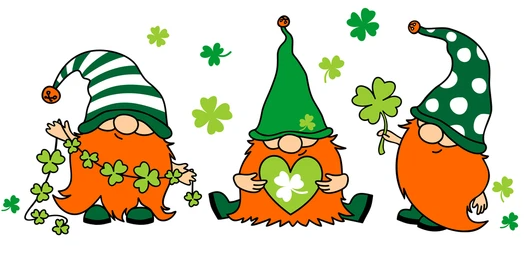 March Lunch Menu 2024Sun.Mon.Tue.Wed.Thu.Fri.Sat.12Macaroni and CheeseBanana3456789Cheese pizzaGranola barBeef hot dogorangePizza BagelappleTurkey or cheese sandwichYogurt tubeMacaroni and CheeseBanana10111213141516Fettuccine AlfredoFruitBeef hot dogorangePizza BagelappleTurkey or cheese sandwichYogurt tubeMacaroni and CheeseBanana171819202122232425262728293031